NOTES ON COMPLETIONAll fields in the form are mandatory fields and must be completed. Fields in the form marked with an asterisk (*) must be completed, where applicable or available. All parts in white must be completed in block capital letters and dark ink.  Forms must not contain crossing out, overwritten words or other alterations.Parts marked ‘for official use’ must remain blank.Personal identification number (i.e. personal tax social security or similar unique personal identification number), address, postal code/ZIP code, telephone number and email address must be filled in, if applicable. If not applicable, indicate ‘N/A’ instead.Value Added Tax (VAT) identification number and Economic operator registration and identification number (EORI Number -which is a unique number, across the EU, assigned by a customs authority in a Member State to economic operators involved in customs activities) must be filled in where available. If not available, indicate ‘N/A’.Where information is not known to the declarant, indicate ’unknown’.The form must be completed in one of the official languages of the EU accepted by the competent authorities of the Member State where the declaration is made.Section 1: Entering or leaving  the EUTick the appropriate box to indicate if the cash is entering or leaving the EU. Section 2: Details of the declarantThe declarant’s personal data must be filled in this section as they appear on their ID document. Where the declarant is not legally capable of signing the disclosure, the disclosure is submitted by the declarant’s legal representative. Section 3: Details of the cash The total amount of cash for which the disclosure has been requested must be filled in this section. ‘Cash’ is defined under ‘General Information’.  At least one of the options [(i) currency; (ii) bearer-negotiable instruments or (iii) commodities used as highly-liquid stores of value] must be filled in.  If there is insufficient space on the disclosure  form, the additional sheets must be used to provide the details of the cash. All information provided constitutes one disclosure and all additional sheets must be numbered and signed.Section 4: Relationship to unaccompanied cashTick the relevant boxes to identify the status of the declarant and their relationship to the cash.  More options are possible. Section 5: Sender of the cashThe information about the sender of the cash must be included in this section, if the declarant is not the sender of the cash.  Tick the box to indicate if the sender is a natural person or a legal person. The information about the sender must be filled in Subsection 5.A (for a natural person) or Subsection 5.B (for a legal person).  If the sender is a natural person, the personal details must be filled in as they appear on their ID document.Section 6: Recipient or intended recipient of the cashOne recipient onlyWhen the declarant is not the sole recipient of the cash, information on the recipient or the intended recipient of the cash must be included in this section.Tick the appropriate box to indicate if there is a sole recipient of the cash and if they are a natural person or a legal person. The information on the sole recipient must be filled in Subsection 6.A (for a natural person) or Subsection 6.B (for a legal person).  If the recipient or intended recipient is a natural person, the personal details must be filled in as they appear on their ID document.More than one recipient or intended recipientIf there is more than one recipient or intended recipient, the total number of recipients or intended recipients must be filled in the appropriate box. For each additional recipient or intended recipient, separate additional sheets must be filled in, giving their details, the amount of cash to be received and its intended use.  All information provided constitutes one disclosure and all additional sheets must be numbered and signed. Section 7: Owner of the cashOne owner onlyIf the sole owner of the cash is not the sender or the sole recipient of the cash, the details of the sole owner must be included in this section.Tick the appropriate box to indicate if there is a sole owner of the cash and if the sole owner is a natural person or a legal person. The details of the sole owner must be filled in Subsection 7.A (for a natural person) or Subsection 7.B (for a legal person). If the owner is a natural person, the personal details must be filled in as they appear on their ID document.More than one ownerIf there is more than one owner, the total number of owners must be filled in the appropriate box. For each additional owner, separate additional sheets must be filled in, giving their details, the amount of cash owned, its economic provenance and its intended use.  All information provided constitutes one disclosure and all additional sheets must be numbered and signed. Section 8: Economic provenance and intended use of the cash Subsection 8.A must always be filled in, if there is a sole owner to indicate the relevant economic provenance.Subsection 8.B must always be filled in if there is a sole recipient to indicate the intended use of the cash. It is possible to select more than one option in each Subsection. If no option is applicable, then tick the box ‘other’ and specify the details. If there is more than one owner or more than one recipient (or intended recipient), the information about the economic provenance and intended use of the cash for the owners and/or the recipients (or intended recipients) must be filled in on additional sheets as mentioned above. In this case, tick the box ‘other’ and specify ‘additional sheets’.Section 9: Signature Enter the date, place, name and sign the disclosure.  Indicate the total number of additional sheets used. If none has been used, indicate zero (0). The declarant can tick the appropriate box to request an endorsed copy of the disclosure. 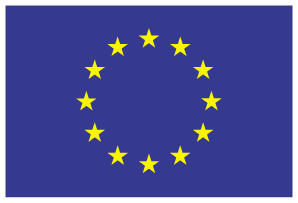 CASH DISCLOSURE DECLARATIONArticle 4 of Regulation (EU) 2018/1672 CASH DISCLOSURE DECLARATIONArticle 4 of Regulation (EU) 2018/1672 CASH DISCLOSURE DECLARATIONArticle 4 of Regulation (EU) 2018/1672 For official useReference number1. Cash is entering  the European Union (EU)                       leaving the EU       2. Details of the declarant 2. Details of the declarant 2. Details of the declarant 2. Details of the declarant 2. Details of the declarant 2. Details of the declarant 2. Details of the declarant 2. Details of the declarant 2. Details of the declarant 2. Details of the declarant First name(s) NationalityLast name(s) Personal identification number*Personal identification number*Gender male            female            other male            female            other male            female            other male            female            otherAddress Street *and number*streetstreetstreetnumberDate of birthDD     MM      YYYYDD     MM      YYYYDD     MM      YYYYDD     MM      YYYYTownPlace of birth towntowncountry country Postal / ZIP code*ID documentpassport  ☐ID card                                      ☐ID card                                     ☐other(specify) ___________________Country ID document numberTelephone number*Country of issueEmail address*Date of issueDD     MM      YYYYDD     MM      YYYYDD     MM      YYYYDD     MM      YYYY3. Details of the cash3. Details of the cash3. Details of the cash3. Details of the cash3. Details of the cash3. Details of the cashCurrency(banknotes and coins) ValueValueCurrencyValueCurrencyCurrency(banknotes and coins) 1)1)3)Currency(banknotes and coins) 2)2)4)Bearer negotiable instruments Type of bearer negotiable instrumentType of bearer negotiable instrumentType of bearer negotiable instrument ValueCurrencyBearer negotiable instruments Commodities used as highly-liquid stores of value   (i.e. gold)TypeQuantityTotal weight (in grams)ValueCurrencyCommodities used as highly-liquid stores of value   (i.e. gold)4. Relationship to the unaccompanied cash (more than one option is possible)4. Relationship to the unaccompanied cash (more than one option is possible)4. Relationship to the unaccompanied cash (more than one option is possible)Are you the sender? Yes   Skip Section 5Are you the sole recipient? Yes   Skip Section 6Are you the sole owner? Yes   Skip Section 7Are you the representative of the sender? Yes   Fill in all sectionsAre you the representative of the recipient? Yes   Fill in all sections5. Sender of the cash  5. Sender of the cash  5. Sender of the cash  5. Sender of the cash  5. Sender of the cash  5. Sender of the cash  5. Sender of the cash  5. Sender of the cash  5. Sender of the cash  5. Sender of the cash  5. Sender of the cash  5. Sender of the cash  The sender is a: Natural person   Fill in Subsection 5.A Natural person   Fill in Subsection 5.A Natural person   Fill in Subsection 5.A Natural person   Fill in Subsection 5.A Natural person   Fill in Subsection 5.A Natural person   Fill in Subsection 5.A Natural person   Fill in Subsection 5.A☐ Legal person  Fill in Subsection 5.B☐ Legal person  Fill in Subsection 5.B☐ Legal person  Fill in Subsection 5.B☐ Legal person  Fill in Subsection 5.B5.A. The sender is a natural person 5.A. The sender is a natural person 5.A. The sender is a natural person 5.A. The sender is a natural person 5.A. The sender is a natural person 5.A. The sender is a natural person 5.A. The sender is a natural person 5.A. The sender is a natural person 5.B. The sender is a legal person5.B. The sender is a legal person5.B. The sender is a legal person5.B. The sender is a legal personFirst name(s) First name(s) NameLast name(s) Last name(s) Registration numberGenderGender male             female            other male             female            other male             female            other male             female            other male             female            other male             female            otherName of registerDate of birthDate of birthDD     MM      YYYYDD     MM      YYYYDD     MM      YYYYDD     MM      YYYYDD     MM      YYYYDD     MM      YYYYRegistration countryPlace of birthPlace of birthtowntowntowncountry country country VAT identification number*VAT identification number*ID documentID documentpassport passport  ☐ID card                                      ☐ID card                                     ☐other(specify) ______________☐other(specify) ______________Economic Operators Registration and Identification (EORI)  number*Economic Operators Registration and Identification (EORI)  number*ID document numberID document numberAddress Street* and number*streetstreetnumberCountry of issueCountry of issueTownDate of issueDate of issueDD     MM      YYYYDD     MM      YYYYDD     MM      YYYYDD     MM      YYYYDD     MM      YYYYDD     MM      YYYYPostal / ZIP code*NationalityNationalityCountryPersonal identification number*Personal identification number*Personal identification number*Telephone number*Address Street* and number*Address Street* and number*streetstreetstreetstreetstreetnumberEmail address*TownTownPostal / ZIP code*Postal / ZIP code*Country Country Telephone number*Telephone number*Email address*Email address*6. Recipient or intended recipient of the cash6. Recipient or intended recipient of the cash6. Recipient or intended recipient of the cash6. Recipient or intended recipient of the cash6. Recipient or intended recipient of the cash6. Recipient or intended recipient of the cash6. Recipient or intended recipient of the cash6. Recipient or intended recipient of the cash6. Recipient or intended recipient of the cash6. Recipient or intended recipient of the cash6. Recipient or intended recipient of the cash6. Recipient or intended recipient of the cash6. Recipient or intended recipient of the cashIs there a sole recipient?     ☐  Yes, the sole recipient is a natural person☐  Yes, the sole recipient is a natural person☐  Yes, the sole recipient is a natural person☐  Yes, the sole recipient is a natural person☐  Yes, the sole recipient is a natural person☐  Yes, the sole recipient is a natural person☐  Yes, the sole recipient is a natural person Fill in Subsection 6.A Fill in Subsection 6.A Fill in Subsection 6.A Fill in Subsection 6.A Fill in Subsection 6.AIs there a sole recipient?     ☐  Yes, the sole recipient is a legal person☐  Yes, the sole recipient is a legal person☐  Yes, the sole recipient is a legal person☐  Yes, the sole recipient is a legal person☐  Yes, the sole recipient is a legal person☐  Yes, the sole recipient is a legal person☐  Yes, the sole recipient is a legal person Fill in Subsection 6.B         Fill in Subsection 6.B         Fill in Subsection 6.B         Fill in Subsection 6.B         Fill in Subsection 6.B        Is there a sole recipient?     ☐  No, there is more than one recipient or intended recipient☐  No, there is more than one recipient or intended recipient☐  No, there is more than one recipient or intended recipient☐  No, there is more than one recipient or intended recipient☐  No, there is more than one recipient or intended recipient☐  No, there is more than one recipient or intended recipient☐  No, there is more than one recipient or intended recipient Fill in the total number of recipients (or intendent recipients) and use additional sheets to fill in their details  Fill in the total number of recipients (or intendent recipients) and use additional sheets to fill in their details  Fill in the total number of recipients (or intendent recipients) and use additional sheets to fill in their details Total number of recipients (or intended recipients)6.A. The sole recipient is a natural person6.A. The sole recipient is a natural person6.A. The sole recipient is a natural person6.A. The sole recipient is a natural person6.A. The sole recipient is a natural person6.A. The sole recipient is a natural person6.A. The sole recipient is a natural person6.B. The sole recipient is a legal person6.B. The sole recipient is a legal person6.B. The sole recipient is a legal person6.B. The sole recipient is a legal person6.B. The sole recipient is a legal person6.B. The sole recipient is a legal personFirst name(s) NameNameLast name(s) Registration numberRegistration numberGender  male             female            other  male             female            other  male             female            other  male             female            other  male             female            other  male             female            otherName of registerName of registerDate of birthDD     MM      YYYYDD     MM      YYYYDD     MM      YYYYDD     MM      YYYYDD     MM      YYYYDD     MM      YYYYRegistration countryRegistration countryPlace of birth towntowntowncountry country country VAT identification number*VAT identification number*VAT identification number*ID documentpassport passport  ☐ID card                                      ☐ID card                                     ☐other(specify) ______________☐other(specify) ______________Economic Operators Registration and Identification (EORI) number*Economic Operators Registration and Identification (EORI) number*Economic Operators Registration and Identification (EORI) number*ID document numberAddress Street* and number*Address Street* and number*streetstreetstreetnumberCountry of issueTownTownDate of issueDD     MM      YYYYDD     MM      YYYYDD     MM      YYYYDD     MM      YYYYDD     MM      YYYYDD     MM      YYYYPostal / ZIP code*Postal / ZIP code*NationalityCountryCountryPersonal identification number*Personal identification number*Telephone number*Telephone number*Address Street* and number*streetstreetstreetstreetstreetnumberEmail address*Email address*TownPostal /ZIP code*Country Telephone number*Email address*7. Owner of the cash7. Owner of the cash7. Owner of the cash7. Owner of the cash7. Owner of the cash7. Owner of the cash7. Owner of the cash7. Owner of the cash7. Owner of the cash7. Owner of the cash7. Owner of the cash7. Owner of the cash7. Owner of the cash7. Owner of the cash7. Owner of the cashIs there a sole owner?     ☐ Yes,  the sole owner is the sender☐ Yes,  the sole owner is the sender☐ Yes,  the sole owner is the sender☐ Yes,  the sole owner is the sender☐ Yes,  the sole owner is the sender☐ Yes,  the sole owner is the sender☐ Yes,  the sole owner is the sender Continue to Section 8 Continue to Section 8 Continue to Section 8 Continue to Section 8 Continue to Section 8 Continue to Section 8 Continue to Section 8Is there a sole owner?     ☐ Yes, the sole owner is the sole recipient☐ Yes, the sole owner is the sole recipient☐ Yes, the sole owner is the sole recipient☐ Yes, the sole owner is the sole recipient☐ Yes, the sole owner is the sole recipient☐ Yes, the sole owner is the sole recipient☐ Yes, the sole owner is the sole recipient Continue to Section 8 Continue to Section 8 Continue to Section 8 Continue to Section 8 Continue to Section 8 Continue to Section 8 Continue to Section 8Is there a sole owner?     ☐ Yes, the sole owner is another natural person☐ Yes, the sole owner is another natural person☐ Yes, the sole owner is another natural person☐ Yes, the sole owner is another natural person☐ Yes, the sole owner is another natural person☐ Yes, the sole owner is another natural person☐ Yes, the sole owner is another natural person Fill in Subsection 7.A Fill in Subsection 7.A Fill in Subsection 7.A Fill in Subsection 7.A Fill in Subsection 7.A Fill in Subsection 7.A Fill in Subsection 7.AIs there a sole owner?      Yes, the sole owner is another legal person Yes, the sole owner is another legal person Yes, the sole owner is another legal person Yes, the sole owner is another legal person Yes, the sole owner is another legal person Yes, the sole owner is another legal person Yes, the sole owner is another legal person Fill in Subsection 7.B Fill in Subsection 7.B Fill in Subsection 7.B Fill in Subsection 7.B Fill in Subsection 7.B Fill in Subsection 7.B Fill in Subsection 7.BIs there a sole owner?     ☐ No, there is more than one owner☐ No, there is more than one owner☐ No, there is more than one owner☐ No, there is more than one owner☐ No, there is more than one owner☐ No, there is more than one owner☐ No, there is more than one owner Fill in the total number of owners and   use additional sheets to fill in their details Fill in the total number of owners and   use additional sheets to fill in their details Fill in the total number of owners and   use additional sheets to fill in their details Fill in the total number of owners and   use additional sheets to fill in their details Fill in the total number of owners and   use additional sheets to fill in their detailsTotal number of owners7.A. Sole owner is a natural person7.A. Sole owner is a natural person7.A. Sole owner is a natural person7.A. Sole owner is a natural person7.A. Sole owner is a natural person7.A. Sole owner is a natural person7.A. Sole owner is a natural person7.A. Sole owner is a natural person7.A. Sole owner is a natural person7.A. Sole owner is a natural person7.B.Sole owner is a legal person7.B.Sole owner is a legal person7.B.Sole owner is a legal person7.B.Sole owner is a legal person7.B.Sole owner is a legal personFirst name(s) First name(s) NameNameLast name(s) Last name(s) Registration numberRegistration numberGenderGender male             female            other male             female            other male             female            other male             female            other male             female            other male             female            other male             female            otherName of registerName of registerDate of birthDate of birthDD     MM      YYYYDD     MM      YYYYDD     MM      YYYYDD     MM      YYYYDD     MM      YYYYDD     MM      YYYYDD     MM      YYYYRegistration countryRegistration countryPlace of birth Place of birth towntowntowncountry country country country VAT identification number*VAT identification number*VAT identification number*ID documentID documentpassport passport  ☐ID card                                      ☐ID card                                     ☐other(specify) ______________☐other(specify) ______________☐other(specify) ______________Economic Operators Registration and Identification (EORI)  number*Economic Operators Registration and Identification (EORI)  number*Economic Operators Registration and Identification (EORI)  number*ID document numberID document numberAddress Street*and number*Address Street*and number*streetstreetstreetnumberCountry of issueCountry of issueTownTownDate of issueDate of issueDD     MM      YYYYDD     MM      YYYYDD     MM      YYYYDD     MM      YYYYDD     MM      YYYYDD     MM      YYYYDD     MM      YYYYPostal /ZIP code*Postal /ZIP code*NationalityNationalityCountryCountryPersonal identification number*Personal identification number*Personal identification number*Telephone number*Telephone number*Address Street* and number*Address Street* and number*streetstreetstreetstreetstreetnumbernumberEmail address*Email address*TownTownPostal /ZIP code*Postal /ZIP code*Country Country Telephone number*Telephone number*Email address*Email address*8. Economic provenance and intended use of the cash (more than one option is possible in Subsection 8.A and 8.B)8. Economic provenance and intended use of the cash (more than one option is possible in Subsection 8.A and 8.B)8.A. Economic provenance (this Subsection is filled in when there is only one owner. If there is more than one owner, the information must be filled in using additional sheets. In this case, tick ’other’ and specify ’additional sheets’)8.B. Intended use (this Subsection is filled in when there is only one recipient. If there is more than one recipient, the information must be filled in on additional sheets. In this case, tick ’other’ and specify ’additional sheets’) Labour profits (income, retirement, income from entrepreneurship etc.) Capital profits (dividends, investment profits, interest, insurance etc.)  Sale of real estate property Sale of moveable property Loan granted by a natural person Loan granted by a legal entity  (credit institution, bank or company) Lottery / gambling Gift / donation Inheritance Shipment between financial institutions Other (specify)______________________________________________ Labour expenses (salary payments, investment business etc.) Capital investment (deposits to bank account, insurance payments etc.) Funds for purchasing real estate Funds for purchasing moveable property Repayment of loan granted by a natural  person Repayment of loan granted by a legal entity (credit institution, bank or company) Lottery / gambling  Charity Cash to shipmaster/ board cash Shipment between financial institutions Other (specify)________________________________________________9. Signature 9. Signature 9. Signature 9. Signature I declare that all the details provided are correct. I understand that if the information provided is incorrect or incomplete, the obligation to disclose shall not be deemed fulfilled and I am liable to penalties according to the applicable national legislation.I declare that all the details provided are correct. I understand that if the information provided is incorrect or incomplete, the obligation to disclose shall not be deemed fulfilled and I am liable to penalties according to the applicable national legislation.I declare that all the details provided are correct. I understand that if the information provided is incorrect or incomplete, the obligation to disclose shall not be deemed fulfilled and I am liable to penalties according to the applicable national legislation.SignatureDateDD     MM      YYYYDD     MM      YYYYSignaturePlace towncountrySignatureTotal number of additional sheets usedName of the signeeEndorsed copy requested Yes    Yes   Name of the signeeFor official use For official use For official use For official use Type of transport postal package  courier package air cargo sea cargo road cargo rail cargo other postal package  courier package air cargo sea cargo road cargo rail cargo otherSignature and stamp of the competent authorityCountry of departureSignature and stamp of the competent authorityCountry of destinationSignature and stamp of the competent authorityCustoms declarationYes     NoYes     NoSignature and stamp of the competent authorityCustoms declaration numberSignature and stamp of the competent authorityCustoms office that carried out the control Customs office that carried out the control GENERAL INFORMATION The obligation to disclose upon request, cash on entering or leaving the EU is part of the EU’s strategy to prevent money laundering and to fight terrorism financing. The disclosure form must be completed where unaccompanied cash of a value of EUR 10 000 or more (or the equivalent in other currencies) is entering or leaving the EU and the competent authorities of the Member State, through which the cash is entering or leaving the EU, require the sender or the recipient of the cash, or a representative thereof, as the case may be, to make a disclosure declaration within a deadline of 30 days (Article 4 of Regulation (EU) 2018/1672 of the European Parliament and of the Council). If the disclosure declaration is not made within the 30 days, or if incorrect or incomplete information is provided, or if the cash is not made available for control, the declarant is not considered to have met their obligation and is liable to penalties under the applicable national legislation.Information and personal data shall be recorded and processed by the competent authorities and shall be made available to the Financial Intelligence Unit (FIU) in accordance with Article 9 of Regulation (EU) 2018/1672. In the cases referred to in Articles 10 and 11 of that Regulation, the data will also be made available to the authorities mentioned there. The competent authorities of the Member State where the disclosure declaration is submitted act as controllers of the personal data obtained and will keep personal data collected in line with Article 13 of Regulation (EU) 2018/1672, by default for 5 years. The processing of personal data takes place only for the purposes of the prevention and fight against criminal activities.  For complete information, including on your rights, see link to Member State data protection online information https://www.dvi.gov.lv/lv .EXPLANATIONS OF USED TERMS IN ACCORDANCE WITH REGULATION 2018/1672Currency means banknotes and coins that are in circulation as a medium of exchange or that have been in circulation as a medium of exchange and can still be exchanged through financial institutions or central banks for banknotes and coins that are in circulation as a medium of exchange.Bearer-negotiable instruments means instruments other than currency, which entitle their holders to claim a financial amount upon presentation of the instruments without having to prove their identity or entitlement to that amount. Those instruments are: (a) traveller’s cheques; [and] (b) cheques, promissory notes or money orders that are either in bearer form, signed but with the payee’s name omitted, endorsed without restriction, made out to a fictitious payee, or otherwise in such form that title thereto passes upon delivery.Commodities used as highly-liquid stores of value, (a) coins with a gold content of at least 90 %; [and] (b) bullion such as bars, nuggets or clumps with a gold content of at least 99,5 %.  